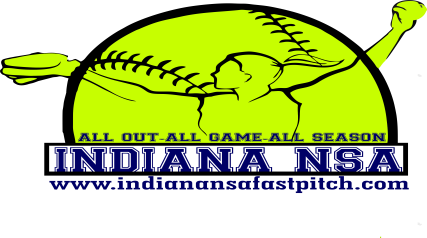 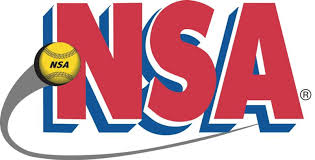 Plex-Snowflake FrenzyJanuary 12-14, 201818u PoolInd Shock Elite					4)  Magic Elite	Ind Legends					5)  Michiana Lady ScrappersInd Impulse					6)  Caledonia ChaosSaturday	Field #1						Field # 27:00 AM	Ind Shock Elite vs Ind Legends			Ind Impulse vs Magic Elite8:10 AM	Ind Shock Elite vs Ind Impulse			Lady Scrappers vs Caledonia Chaos9:20 AM	Magic Elite vs Caledonia Chaos			Ind Legends vs Lady Scrappers7:50 PM	Ind Shock Elite vs Caledonia Chaos		Ind Legends vs Magic Elite9:00 PM	Ind Impulse vs Lady Scrappers		All Pool Games are 60 Minutes, revert back if not complete16uTeam NameWinsLossesTiesRuns AllowedRuns ScoredInd Shock EliteInd LegendsInd ImpulseMagic EliteMichiana Lady ScrappersCaledonia Chaos